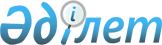 О внесении изменений и дополнения в решение Восточно-Казахстанского областного маслихата от 14 декабря 2020 года № 44/495-VI "Об областном бюджете на 2021-2023 годы"Решение Восточно-Казахстанского областного маслихата от 3 марта 2021 года 3/13-VII. Зарегистрировано Департаментом юстиции Восточно-Казахстанской области 5 марта 2021 года № 8424
      Примечание ИЗПИ.

      В тексте документа сохранена пунктуация и орфография оригинала.
      В соответствии с пунктом 5 статьи 104 и пунктом 4 статьи 106 Бюджетного кодекса Республики Казахстан от 4 декабря 2008 года, подпунктом 1) пункта 1 статьи 6 Закона Республики Казахстан от 23 января 2001 года "О местном государственном управлении и самоуправлении в Республике Казахстан" и постановлением Правительства Республики Казахстан от 23 февраля 2021 года № 84 "О корректировке показателей республиканского бюджета на 2021 год, увеличении годовых плановых назначений соответствующих бюджетных программ за счет остатков бюджетных средств 2020 года и использовании (доиспользовании) в 2021 году неиспользованных (недоиспользованных) сумм целевых трансфертов на развитие, выделенных из республиканского бюджета в 2020 году, и внесении изменений и дополнений в постановление Правительства Республики Казахстан от 10 декабря 2020 года № 840 "О реализации Закона Республики Казахстан "О республиканском бюджете на 2021 – 2023 годы" Восточно-Казахстанский областной маслихат РЕШИЛ:
      1. Внести в решение Восточно-Казахстанского областного маслихата от 14 декабря 2020 года № 44/495-VI "Об областном бюджете на 2021-2023 годы" (зарегистрировано в Реестре государственной регистрации нормативных правовых актов за № 7989, опубликовано в Эталонном контрольном банке нормативных правовых актов Республики Казахстан в электронном виде 20 декабря 2020 года) следующие изменения и дополнение:
      пункт 1 изложить в следующей редакции:
      "1. Утвердить областной бюджет на 2021-2023 годы согласно приложениям 1, 2 и 3 соответственно, в том числе на 2021 год в следующих объемах:
      1) доходы – 525 681 003,0 тысяч тенге, в том числе:
      налоговые поступления – 40 959 325,0 тысяч тенге;
      неналоговые поступления – 3 252 314,0 тысяч тенге;
      поступления от продажи основного капитала – 0,0 тысяч тенге;
      поступления трансфертов – 481 469 364,0 тысячи тенге;
      2) затраты – 529 504 907,0 тысяч тенге;
      3) чистое бюджетное кредитование – - 6 254 356,7 тысяч тенге, в том числе:
      бюджетные кредиты – 13 456 683,0 тысяч тенге;
      погашение бюджетных кредитов – 19 711 039,7 тысяч тенге;
      4) сальдо по операциям с финансовыми активами – 529 000,0 тысяч тенге, в том числе:
      приобретение финансовых активов – 529 000,0 тысяч тенге;
      поступления от продажи финансовых активов государства – 0,0 тысячи тенге;
      5) дефицит (профицит) бюджета – 1 901 452,7 тысяч тенге;
      6) финансирование дефицита (использование профицита) бюджета – - 1 901 452,7 тысяч тенге:
      поступление займов – 12 494 943,0 тысяч тенге;
      погашение займов – 16 278 510,6 тысяч тенге;
      используемые остатки бюджетных средств – 1 882 114,9 тысяч тенге.";
      пункт 10  дополнить подпунктом 40) следующего содержания:
      "40) на повышение должностных окладов сотрудников органов внутренних дел.";
      приложение 1 к указанному решению изложить в редакции согласно приложению к настоящему решению.
      2. Настоящее решение вводится в действие с 1 января 2021 года. Областной бюджет на 2021 год
					© 2012. РГП на ПХВ «Институт законодательства и правовой информации Республики Казахстан» Министерства юстиции Республики Казахстан
				
      Председатель сессии 

А. Анчугин

      Секретарь Восточно-Казахстанского областного маслихата 

Д. Рыпаков
Приложение к решению 
Восточно-Казахстанского 
областного маслихата 
от 3 марта 2021 года № 3/13-VIIПриложение 1 к решению 
Восточно-Казахстанского 
областного маслихата 
от 14 декабря 2020 года № 44/495-VI
Категория
Категория
Категория
Категория
Категория
Всего доходы 
(тысяч тенге)
Класс
Класс
Класс
Класс
Всего доходы 
(тысяч тенге)
Подкласс
Подкласс
Подкласс
Всего доходы 
(тысяч тенге)
Специфика
Специфика
Всего доходы 
(тысяч тенге)
Наименование 
Всего доходы 
(тысяч тенге)
1
2
3
4
5
6
1. ДОХОДЫ
525 681 003,0
1
Налоговые поступления
40 959 325,0
01
Подоходный налог
17 924 037,0
2
Индивидуальный подоходный налог
17 924 037,0
01
Индивидуальный подоходный налог с доходов, облагаемых у источника выплаты
17 924 037,0
03
Социальный налог
15 156 859,0
1
Социальный налог
15 156 859,0
01
Социальный налог
15 156 859,0
05
Внутренние налоги на товары, работы и услуги
7 878 429,0
3
Поступления за использование природных и других ресурсов
7 689 429,0
03
Плата за пользование водными ресурсами поверхностных источников
290 308,0
04
Плата за лесные пользования
139 921,0
16
Плата за эмиссии в окружающую среду
7 259 200,0
4
Сборы за ведение предпринимательской и профессиональной деятельности
189 000,0
33
Сбор за выдачу и (или) продление разрешения работодателям на привлечение иностранной рабочей силы в Республику Казахстан
189 000,0
2
Неналоговые поступления
3 252 314,0
01
Доходы от государственной собственности
2 337 942,0
1
Поступления части чистого дохода государственных предприятий
17 326,0
02
Поступления части чистого дохода коммунальных государственных предприятий
17 326,0
3
Дивиденды на государственные пакеты акций, находящиеся в государственной собственности
6 815,0
02
Дивиденды на государственные пакеты акций, находящиеся в коммунальной собственности
6 815,0
4
Доходы на доли участия в юридических лицах,

находящиеся в государственной собственности
2 421,0
02
Доходы на доли участия в юридических лицах,находящиеся в коммунальной собственности
2 421,0
5
Доходы от аренды имущества, находящегося в государственной собственности
120 685,0
04
Доходы от аренды имущества, находящегося в коммунальной собственности области
120 685,0
7
Вознаграждения по кредитам, выданным из государственного бюджета
2 190 695,0
03
Вознаграждения по бюджетным кредитам, выданным из областного бюджета местным исполнительным органам районов (городов областного значения)
2 047 261,0
06
Вознаграждения по бюджетным кредитам, выданным из местного бюджета специализированным организациям
143 434,0
06
Прочие неналоговые поступления 
914 372,0
1
Прочие неналоговые поступления 
914 372,0
09
Другие неналоговые поступления в местный бюджет
44 372,0
14
Отчисления недропользователей на социально-экономическое развитие региона и развитие его инфраструктуры
870 000,0
3
Поступления от продажи основного капитала
0,0
4
Поступления трансфертов
481 469 364,0
01
Трансферты из нижестоящих органов государственного управления
122 609 869,0
2
Трансферты из районных (городов областного значения) бюджетов
122 609 869,0
02
Возврат неиспользованных (недоиспользованных) целевых трансфертов
512 894,2
03
Возврат использованных не по целевому назначению целевых трансфертов
1 291,8
04
Поступления трансфертов из районных (городов областного значения) бюджетов на компенсацию потерь областного бюджета
122 095 683,0
02
Трансферты из вышестоящих органов государственного управления
358 859 495,0
1
Трансферты из республиканского бюджета
358 859 495,0
01
Целевые текущие трансферты 
101 067 840,0
02
Целевые трансферты на развитие
40 315 924,0
05
Субвенции из республиканского бюджета на государственные услуги общего характера
6 140 651,0
06
Субвенции из республиканского бюджета на оборону
406 427,0
07
Субвенции из республиканского бюджета на общественный порядок, безопасность, правовую, судебную, уголовно-исполнительную деятельность
10 199 452,0
08
Субвенции из республиканского бюджета на образование
110 556 183,0
09
Субвенции из республиканского бюджета на здравоохранение
5 680 843,0
10
Субвенции из республиканского бюджета на социальную помощь и социальное обеспечение
10 041 955,0
11
Субвенции из республиканского бюджета на жилищно-коммунальное хозяйство
7 925 838,0
12
Субвенции из республиканского бюджета на культуру, спорт, туризм и информационное пространство
12 333 676,0
13
Субвенции из республиканского бюджета на топливно-энергетический комплекс и недропользование
431 707,0
14
Субвенции из республиканского бюджета на сельское, водное, лесное, рыбное хозяйство, особо охраняемые природные территории, охрану окружающей среды и животного мира, земельные отношения
22 410 563,0
15
Субвенции из республиканского бюджета на промышленность, архитектурную, градостроительную и строительную деятельность
14 486 789,0
16
Субвенции из республиканского бюджета на транспорт и коммуникации
10 017 831,0
17
Субвенции из республиканского бюджета на прочие расходы
6 843 816,0
Функциональная группа
Функциональная группа
Функциональная группа
Функциональная группа
Функциональная группа
Всего затраты 
(тысяч тенге)
Функциональная подгруппа
Функциональная подгруппа
Функциональная подгруппа
Функциональная подгруппа
Всего затраты 
(тысяч тенге)
Администратор программ
Администратор программ
Администратор программ
Всего затраты 
(тысяч тенге)
Программа
Программа
Всего затраты 
(тысяч тенге)
Наименование 
Всего затраты 
(тысяч тенге)
1
2
3
4
5
6
II. ЗАТРАТЫ
529 504 907,0
01
Государственные услуги общего характера
3 562 361,9
1
Представительные, исполнительные и другие органы, выполняющие общие функции государственного управления
2 087 135,9
110
Аппарат маслихата области
71 924,0
001
Услуги по обеспечению деятельности маслихата области
68 409,0
003
Капитальные расходы государственного органа
3 515,0
120
Аппарат акима области
1 550 925,9
001
Услуги по обеспечению деятельности акима области
1 424 620,5
007
Капитальные расходы подведомственных государственных учреждений и организаций
87 930,8
113
Целевые текущие трансферты нижестоящим бюджетам
38 374,6
263
Управление внутренней политики области
152 970,0
075
Обеспечение деятельности Ассамблеи народа Казахстана области
152 970,0
282
Ревизионная комиссия области
311 316,0
001
Услуги по обеспечению деятельности ревизионной комиссии области
311 274,0
003
Капитальные расходы государственного органа
42,0
2
Финансовая деятельность
1 026 238,0
257
Управление финансов области
976 265,0
001
Услуги по реализации государственной политики в области исполнения местного бюджета и управления коммунальной собственностью
178 353,0
009
Приватизация, управление коммунальным имуществом, постприватизационная деятельность и регулирование споров, связанных с этим
794 150,0
013
Капитальные расходы государственного органа
3 762,0
718
Управление государственных закупок области
49 973,0
001
Услуги по реализации государственной политики в области государственных закупок на местном уровне
49 973,0
5
Планирование и статистическая деятельность
238 093,0
258
Управление экономики и бюджетного планирования области
238 093,0
001
Услуги по реализации государственной политики в области формирования и развития экономической политики, системы государственного планирования
230 089,0
005
Капитальные расходы государственного органа
3 300,0
061
Экспертиза и оценка документации по вопросам бюджетных инвестиций и государственно-частного партнерства, в том числе концессии
4 704,0
9
Прочие государственные услуги общего характера
210 895,0
269
Управление по делам религий области
210 895,0
001
Услуги по реализации государственной политики в сфере религиозной деятельности на местном уровне
133 758,0
005
Изучение и анализ религиозной ситуации в регионе
77 137,0
02
Оборона
437 603,0
1
Военные нужды
77 848,0
296
Управление по мобилизационной подготовке области
77 848,0
003
Мероприятия в рамках исполнения всеобщей воинской обязанности
56 169,0
007
Подготовка территориальной обороны и территориальная оборона областного масштаба
21 679,0
2
Организация работы по чрезвычайным ситуациям
359 755,0
287
Территориальный орган, уполномоченных органов в области чрезвычайных ситуаций природного и техногенного характера, гражданской обороны, финансируемый из областного бюджета
130 647,0
002
Капитальные расходы территориального органа и подведомственных государственных учреждений
111 600,0
004
Предупреждение и ликвидация чрезвычайных ситуаций областного масштаба
19 047,0
296
Управление по мобилизационной подготовке области
229 108,0
001
Услуги по реализации государственной политики на местном уровне в области мобилизационной подготовки
57 623,0
005
Мобилизационная подготовка и мобилизация областного масштаба
171 485,0
03
Общественный порядок, безопасность, правовая, судебная, уголовно-исполнительная деятельность
13 357 604,0
1
Правоохранительная деятельность
13 357 604,0
252
Исполнительный орган внутренних дел, финансируемый из областного бюджета
13 357 604,0
001
Услуги по реализации государственной политики в области обеспечения охраны общественного порядка и безопасности на территории области
12 950 758,0
003
Поощрение граждан, участвующих в охране общественного порядка
10 621,0
006
Капитальные расходы государственного органа
396 225,0
04
Образование
216 526 357,1
1
Дошкольное воспитание и обучение
21 426 161,0
261
Управление образования области
21 426 161,0
081
Дошкольное воспитание и обучение
14 930 478,0
202
Реализация государственного образовательного заказа в дошкольных организациях образования
6 495 683,0
2
Начальное, основное среднее и общее среднее образование
165 625 064,0
261
Управление образования области
155 450 042,0
003
Общеобразовательное обучение по специальным образовательным учебным программам
3 794 770,0
006
Общеобразовательное обучение одаренных детей в специализированных организациях образования
2 558 303,0
055
Дополнительное образование для детей и юношества
8 485 010,0
082
Общеобразовательное обучение в государственных организациях начального, основного и общего среднего образования
107 692 568,0
083
Организация бесплатного подвоза учащихся до ближайшей школы и обратно в сельской местности
9 096,0
203
Реализация подушевого финансирования в государственных организациях среднего образования
32 910 295,0
285
Управление физической культуры и спорта области
6 480 544,0
006
Дополнительное образование для детей и юношества по спорту
5 894 428,0
007
Общеобразовательное обучение одаренных в спорте детей в специализированных организациях образования
586 116,0
288
Управление строительства, архитектуры и градостроительства области
3 694 478,0
012
Строительство и реконструкция объектов начального, основного среднего и общего среднего образования
3 694 478,0
4
Техническое и профессиональное, послесреднее образование
15 351 220,0
253
Управление здравоохранения области
705 975,0
043
Подготовка специалистов в организациях технического и профессионального, послесреднего образования
705 975,0
261
Управление образования области
13 250 180,0
024
Подготовка специалистов в организациях технического и профессионального образования
13 104 031,0
025
Подготовка специалистов в организациях послесреднего образования
146 149,0
288
Управление строительства, архитектуры и градостроительства области
1 395 065,0
099
Строительство и реконструкция объектов технического, профессионального и послесреднего образования
1 395 065,0
5
Переподготовка и повышение квалификации специалистов
3 561 588,1
120
Аппарат акима области
14 280,1
019
Обучение участников избирательного процесса
14 280,1
253
Управление здравоохранения области
596 211,0
003
Повышение квалификации и переподготовка кадров
596 211,0
261
Управление образования области
2 951 097,0
052
Повышение квалификации, подготовка и переподготовка кадров в рамках Государственной программы развития продуктивной занятости и массового предпринимательства на 2017 – 2021 годы "Еңбек"
2 951 097,0
6
Высшее и послевузовское образование
1 346 026,0
261
Управление образования области
1 346 026,0
057
Подготовка специалистов с высшим, послевузовским образованием и оказание социальной поддержки обучающимся
1 346 026,0
9
Прочие услуги в области образования
9 216 298,0
261
Управление образования области
9 216 298,0
001
Услуги по реализации государственной политики на местном уровне в области образования
717 354,0
004
Информатизация системы образования в государственных учреждениях образования 
146 405,0
005
Приобретение и доставка учебников, учебно-методических комплексов государственных организациях образования
1 170 204,0
007
Проведение школьных олимпиад, внешкольных мероприятий и конкурсов областного, районного (городского) масштабов
301 498,0
011
Обследование психического здоровья детей и подростков и оказание психолого-медико-педагогической консультативной помощи населению
195 165,0
012
Реабилитация и социальная адаптация детей и подростков с проблемами в развитии
522 491,0
013
Капитальные расходы государственного органа
942,0
019
Присуждение грантов государственным учреждениям образования за высокие показатели работы
34 000,0
029
Методическое и финансовое сопровождение системы образования
1 485 818,0
067
Капитальные расходы подведомственных государственных учреждений и организаций
3 852 377,0
068
Обеспечение повышения компьютерной грамотности населения
273,0
080
Реализация инициативы Фонда Нурсултана Назарбаева на выявление и поддержку талантов "EL UMITI"
194 500,0
086
Выплата единовременных денежных средств казахстанским гражданам, усыновившим (удочерившим) ребенка (детей)-сироту и ребенка (детей), оставшегося без попечения родителей
6 621,0
087
Ежемесячные выплаты денежных средств опекунам (попечителям) на содержание ребенка-сироты (детей-сирот), и ребенка (детей), оставшегося без попечения родителей
588 650,0
05
Здравоохранение
29 874 217,7
2
Охрана здоровья населения
22 321 419,7
253
Управление здравоохранения области
1 700 452,0
006
Услуги по охране материнства и детства
590 577,0
007
Пропаганда здорового образа жизни
37 343,0
041
Дополнительное обеспечение гарантированного объема бесплатной медицинской помощи по решению местных представительных органов областей
93 320,0
042
Проведение медицинской организацией мероприятий, снижающих половое влечение, осуществляемые на основании решения суда
2 502,0
050
Возмещение лизинговых платежей по санитарному транспорту, медицинским изделиям, требующие сервисного обслуживания, приобретенных на условиях финансового лизинга
976 710,0
288
Управление строительства, архитектуры и градостроительства области
20 620 967,7
038
Строительство и реконструкция объектов здравоохранения
20 620 967,7
3
Специализированная медицинская помощь
2 915 479,0
253
Управление здравоохранения области
2 915 479,0
027
Централизованный закуп и хранение вакцин и других медицинских иммунобиологических препаратов для проведения иммунопрофилактики населения
2 915 479,0
5
Другие виды медицинской помощи
113 280,0
253
Управление здравоохранения области
113 280,0
029
Областные базы специального медицинского снабжения
113 280,0
9
Прочие услуги в области здравоохранения
4 524 039,0
253
Управление здравоохранения области
4 524 039,0
001
Услуги по реализации государственной политики на местном уровне в области здравоохранения
180 102,0
008
Реализация мероприятий по профилактике и борьбе со СПИД в Республике Казахстан
140 558,0
016
Обеспечение граждан бесплатным или льготным проездом за пределы населенного пункта на лечение
44 460,0
018
Информационно-аналитические услуги в области здравоохранения
89 969,0
033
Капитальные расходы медицинских организаций здравоохранения
4 068 950,0
06
Социальная помощь и социальное обеспечение
21 550 992,0
1
Социальное обеспечение
7 913 810,0
256
Управление координации занятости и социальных программ области
5 879 654,0
002
Предоставление специальных социальных услуг для престарелых и инвалидов в медико-социальных учреждениях (организациях) общего типа, в центрах оказания специальных социальных услуг, в центрах социального обслуживания
1 981 858,0
012
Предоставление специальных социальных услуг для детей-инвалидов в государственных медико-социальных учреждениях (организациях) для детей с нарушениями функций опорно-двигательного аппарата, в центрах оказания специальных социальных услуг, в центрах социального обслуживания
358 492,0
013
Предоставление специальных социальных услуг для инвалидов с психоневрологическими заболеваниями, в психоневрологических медико-социальных учреждениях (организациях), в центрах оказания специальных социальных услуг, в центрах социального обслуживания
2 448 417,0
014
Предоставление специальных социальных услуг для престарелых, инвалидов, в том числе детей-инвалидов, в реабилитационных центрах
607 872,0
015
Предоставление специальных социальных услуг для детей-инвалидов с психоневрологическими патологиями в детских психоневрологических медико-социальных учреждениях (организациях), в центрах оказания специальных социальных услуг, в центрах социального обслуживания
483 015,0
261
Управление образования области
2 018 356,0
015
Социальное обеспечение сирот, детей, оставшихся без попечения родителей
1 646 898,0
037
Социальная реабилитация
201 289,0
092
Содержание ребенка (детей), переданного патронатным воспитателям
170 169,0
288
Управление строительства, архитектуры и градостроительства области
15 800,0
039
Строительство и реконструкция объектов социального обеспечения
15 800,0
2
Социальная помощь
630 818,0
256
Управление координации занятости и социальных программ области
610 818,0
003
Социальная поддержка инвалидов
610 818,0
261
Управление образования области
20 000,0
084
Социальная поддержка обучающихся и воспитанников организаций образования очной формы обучения в виде льготного проезда на общественном транспорте (кроме такси) по решению местных представительных органов
20 000,0
9
Прочие услуги в области социальной помощи и социального обеспечения
13 006 364,0
256
Управление координации занятости и социальных программ области
12 850 598,0
001
Услуги по реализации государственной политики на местном уровне в области обеспечения занятости и реализации социальных программ для населения
307 119,0
007
Капитальные расходы государственного органа
10 142,0
018
Размещение государственного социального заказа в неправительственных организациях
213 195,0
046
Обеспечение прав и улучшение качества жизни инвалидов в Республике Казахстан
548 345,0
053
Услуги по замене и настройке речевых процессоров к кохлеарным имплантам
50 050,0
067
Капитальные расходы подведомственных государственных учреждений и организаций
144 061,0
113
Целевые текущие трансферты нижестоящим бюджетам
11 577 686,0
263
Управление внутренней политики области
18 953,0
077
Обеспечение прав и улучшение качества жизни инвалидов в Республике Казахстан
18 953,0
298 
Управление государственной инспекции труда области
136 813,0
001
Услуги по реализации государственной политики в области регулирования трудовых отношений на местном уровне
136 813,0
07
Жилищно-коммунальное хозяйство
31 682 462,0
1
Жилищное хозяйство
15 335,0
279
Управление энергетики и жилищно-коммунального хозяйства области
15 335,0
026
Проведение энергетического аудита многоквартирных жилых домов
15 335,0
2
Коммунальное хозяйство
31 667 127,0
279
Управление энергетики и жилищно-коммунального хозяйства области
31 667 127,0
001
Услуги по реализации государственной политики на местном уровне в области энергетики и жилищно-коммунального хозяйства
181 767,5
005
Капитальные расходы государственного органа
2 915,0
032
Субсидирование стоимости услуг по подаче питьевой воды из особо важных групповых и локальных систем водоснабжения, являющихся безальтернативными источниками питьевого водоснабжения
488 540,0
113
Целевые текущие трансферты нижестоящим бюджетам
3 011 222,9
114
Целевые трансферты на развитие нижестоящим бюджетам
27 982 681,6
08
Культура, спорт, туризм и информационное пространство
13 591 460,5
1
Деятельность в области культуры
5 133 878,5
262
Управление культуры области
4 359 054,5
001
Услуги по реализации государственной политики на местном уровне в области культуры 
67 880,0
003
Поддержка культурно-досуговой работы
6 617,0
005
Обеспечение сохранности историко-культурного наследия и доступа к ним
1 733 644,0
007
Поддержка театрального и музыкального искусства
1 784 094,0
011
Капитальные расходы государственного органа 
1 560,0
032
Капитальные расходы подведомственных государственных учреждений и организаций
5 600,0
113
Целевые текущие трансферты нижестоящим бюджетам
759 659,5
288
Управление строительства, архитектуры и градостроительства области
774 824,0
027
Развитие объектов культуры
774 824,0
2
Спорт
5 089 879,0
285
Управление физической культуры и спорта области
5 001 437,0
001
Услуги по реализации государственной политики на местном уровне в сфере физической культуры и спорта
68 749,0
002
Проведение спортивных соревнований на областном уровне
318 959,0
003
Подготовка и участие членов областных сборных команд по различным видам спорта на республиканских и международных спортивных соревнованиях
4 595 414,0
032
Капитальные расходы подведомственных государственных учреждений и организаций
18 315,0
288
Управление строительства, архитектуры и градостроительства области
88 442,0
024
Развитие объектов спорта
88 442,0
3
Информационное пространство
2 588 164,0
262
Управление культуры области
558 063,0
008
Обеспечение функционирования областных библиотек
558 063,0
263
Управление внутренней политики области
813 590,0
007
Услуги по проведению государственной информационной политики
813 590,0
264
Управление по развитию языков области
104 466,0
001
Услуги по реализации государственной политики на местном уровне в области развития языков
49 200,0
002
Развитие государственного языка и других языков народа Казахстана
54 833,0
003
Капитальные расходы государственного органа
433,0
759
Управление цифровизации и архивов области
1 112 045,0
001
Услуги по реализации государственной политики на местном уровне в области информатизации, управления архивным делом
142 570,0
003
Обеспечение сохранности архивного фонда
709 750,0
008
Обеспечение деятельности государственного учреждения "Центр информационных технологий"
239 750,0
009
Капитальные расходы государственного органа
18 773,0
032
Капитальные расходы подведомственных государственных учреждений и организаций
1 202,0
4
Туризм
157 130,0
288
Управление строительства, архитектуры и градостроительства области
157 130,0
089
Развитие объектов туризма
157 130,0
9
Прочие услуги по организации культуры, спорта, туризма и информационного пространства
622 409,0
263
Управление внутренней политики области
436 045,0
001
Услуги по реализации государственной внутренней политики на местном уровне
345 673,0
003
Реализация мероприятий в сфере молодежной политики
90 372,0
286
Управление туризма и внешних связей области
186 364,0
001
Услуги по реализации государственной политики на местном уровне в сфере туризма и внешних связей
51 686,0
004
Регулирование туристской деятельности
134 678,0
09
Топливно-энергетический комплекс и недропользование
531 707,0
1
Топливо и энергетика
531 707,0
254
Управление природных ресурсов и регулирования природопользования области
531 707,0
081
Организация и проведение поисково-разведочных работ на подземные воды для хозяйственно-питьевого водоснабжения населенных пунктов
531 707,0
10
Сельское, водное, лесное, рыбное хозяйство, особо охраняемые природные территории, охрана окружающей среды и животного мира, земельные отношения
29 768 106,5
1
Сельское хозяйство
26 123 243,0
255
Управление сельского хозяйства области
23 273 303,0
001
Услуги по реализации государственной политики на местном уровне в сфере сельского хозяйства
172 295,0
002
Субсидирование развития семеноводства
2 144 384,0
008
Субсидирование стоимости пестицидов, биоагентов (энтомофагов), предназначенных для проведения обработки против вредных и особо опасных вредных организмов с численностью выше экономического порога вредоносности и карантинных объектов
1 477 440,0
014
Субсидирование стоимости услуг по доставке воды сельскохозяйственным товаропроизводителям
206 600,0
018
Обезвреживание пестицидов (ядохимикатов)
9 648,0
019
Услуги по распространению и внедрению инновационного опыта
100 000,0
029
Мероприятия по борьбе с вредными организмами сельскохозяйственных культур
7 262,0
045
Определение сортовых и посевных качеств семенного и посадочного материала
56 584,0
046
Государственный учет и регистрация тракторов, прицепов к ним, самоходных сельскохозяйственных, мелиоративных и дорожно-строительных машин и механизмов
10 141,0
047
Субсидирование стоимости удобрений (за исключением органических)
1 782 234,0
050
Возмещение части расходов, понесенных субъектом агропромышленного комплекса, при инвестиционных вложениях
5 807 606,0
051
Субсидирование в рамках гарантирования и страхования займов субъектов агропромышленного комплекса
250 000,0
053
Субсидирование развития племенного животноводства, повышение продуктивности и качества продукции животноводства
8 815 136,0
055
Субсидирование процентной ставки по кредитным и лизинговым обязательствам в рамках направления по финансовому оздоровлению субъектов агропромышленного комплекса
1 292,0
056
Субсидирование ставок вознаграждения при кредитовании, а также лизинге на приобретение сельскохозяйственных животных, техники и технологического оборудования
1 689 109,0
057
Субсидирование затрат перерабатывающих предприятий на закуп сельскохозяйственной продукции для производства продуктов ее глубокой переработки в сфере животноводства
515 500,0
060
Частичное гарантирование по микрокредитам в рамках Государственной программы развития продуктивной занятости и массового предпринимательства на 2017 – 2021 годы "Еңбек"
195 995,0
061
Субсидирование операционных затрат микрофинансовых организаций в рамках Государственной программы развития продуктивной занятости и массового предпринимательства на 2017 – 2021 годы "Еңбек"
32 077,0
719
Управление ветеринарии области
2 849 940,0
001
Услуги по реализации государственной политики на местном уровне в сфере ветеринарии
89 410,0
008
Организация строительства, реконструкции скотомогильников (биотермических ям) и обеспечение их содержания
21 777,0
009
Организация санитарного убоя больных животных
15 000,0
010
Организация отлова и уничтожения бродячих собак и кошек
66 339,0
011
Возмещение владельцам стоимости обезвреженных (обеззараженных) и переработанных без изъятия животных, продукции и сырья животного происхождения, представляющих опасность для здоровья животных и человека
50 000,0
012
Проведения ветеринарных мероприятий по профилактике и диагностике энзоотических болезней животных
32 192,0
013
Проведение мероприятий по идентификации сельскохозяйственных животных
38 414,0
014
Проведение противоэпизоотических мероприятий
2 427 035,0
028
Услуги по транспортировке ветеринарных препаратов до пункта временного хранения
8 848,0
030
Централизованный закуп ветеринарных препаратов по профилактике и диагностике энзоотических болезней животных, услуг по их профилактике и диагностике, организация их хранения и транспортировки (доставки) местным исполнительным органам районов (городов областного значения)
100 925,0
2
Водное хозяйство
145 379,0
254
Управление природных ресурсов и регулирования природопользования области
145 379,0
002
Установление водоохранных зон и полос водных объектов
12 572,0
003
Обеспечение функционирования водохозяйственных сооружений, находящихся в коммунальной собственности
132 807,0
3
Лесное хозяйство
2 694 512,0
254
Управление природных ресурсов и регулирования природопользования области
2 694 512,0
005
Охрана, защита, воспроизводство лесов и лесоразведение
2 665 924,0
006
Охрана животного мира
28 588,0
5
Охрана окружающей среды
547 322,6
254
Управление природных ресурсов и регулирования природопользования области
547 322,6
001
Услуги по реализации государственной политики в сфере охраны окружающей среды на местном уровне
154 702,0
008
Мероприятия по охране окружающей среды
162 019,0
013
Капитальные расходы государственного органа
1 354,0
032
Капитальные расходы подведомственных государственных учреждений и организаций
77 107,0
113
Целевые текущие трансферты нижестоящим бюджетам
152 140,6
6
Земельные отношения
257 649,9
251
Управление земельных отношений области
179 168,9
001
Услуги по реализации государственной политики в области регулирования земельных отношений на территории области
179 168,9
725
Управление по контролю за использованием и охраной земель области
78 481,0
001
Услуги по реализации государственной политики на местном уровне в сфере контроля за использованием и охраной земель
78 481,0
11
Промышленность, архитектурная, градостроительная и строительная деятельность
26 859 229,1
2
Архитектурная, градостроительная и строительная деятельность
26 859 229,1
288
Управление строительства, архитектуры и градостроительства области
26 778 338,1
001
Услуги по реализации государственной политики в области строительства, архитектуры и градостроительства на местном уровне
137 752,0
004
Разработка комплексных схем градостроительного развития и генеральных планов населенных пунктов
70 000,0
113
Целевые текущие трансферты нижестоящим бюджетам
2 684 062,0
114
Целевые трансферты на развитие нижестоящим бюджетам
23 886 524,1
724
Управление государственного архитектурно-строительного контроля области
80 891,0
001
Услуги по реализации государственной политики на местном уровне в сфере государственного архитектурно-строительного контроля
80 891,0
12
Транспорт и коммуникации
27 658 362,6
1
Автомобильный транспорт
22 828 472,3
268
Управление пассажирского транспорта и автомобильных дорог области
22 828 472,3
002
Развитие транспортной инфраструктуры
16 243 544,9
003
Обеспечение функционирования автомобильных дорог
4 250 660,0
028
Реализация приоритетных проектов транспортной инфраструктуры
2 334 267,4
4
Воздушный транспорт
326 693,0
268
Управление пассажирского транспорта и автомобильных дорог области
326 693,0
004
Субсидирование регулярных внутренних авиаперевозок по решению местных исполнительных органов
326 693,0
9
Прочие услуги в сфере транспорта и коммуникаций
4 503 197,3
268
Управление пассажирского транспорта и автомобильных дорог области
4 503 197,3
001
Услуги по реализации государственной политики на местном уровне в области транспорта и коммуникаций
345 600,6
005
Субсидирование пассажирских перевозок по социально значимым межрайонным (междугородним) сообщениям
526 976,0
011
Капитальные расходы государственного органа 
350,0
113
Целевые текущие трансферты нижестоящим бюджетам
2 764 796,7
114
Целевые трансферты на развитие нижестоящим бюджетам
865 474,0
13
Прочие
17 911 431,0
3
Поддержка предпринимательской деятельности и защита конкуренции
7 197 637,0
266
Управление предпринимательства и индустриально-инновационного развития области
6 824 970,0
005
Поддержка частного предпринимательства в рамках Государственной программы поддержки и развития бизнеса "Дорожная карта бизнеса-2025"
225 000,0
010
Субсидирование процентной ставки по кредитам в рамках Государственной программы поддержки и развития бизнеса "Дорожная карта бизнеса-2025"
5 198 764,0
011
Частичное гарантирование кредитов малому и среднему бизнесу в рамках Государственной программы поддержки и развития бизнеса "Дорожная карта бизнеса-2025"
1 231 706,0
027
Частичное гарантирование по микрокредитам в рамках Государственной программы развития продуктивной занятости и массового предпринимательства на 2017 – 2021 годы "Еңбек"
123 500,0
082
Предоставление государственных грантов молодым предпринимателям для реализации новых бизнес-идей в рамках Государственной программы поддержки и развития бизнеса "Дорожная карта бизнеса-2025"
46 000,0
279
Управление энергетики и жилищно-коммунального хозяйства области
372 667,0
024
Развитие индустриальной инфраструктуры в рамках Государственной программы поддержки и развития бизнеса "Дорожная карта бизнеса-2025"
372 667,0
9
Прочие
10 713 794,0
253
Управление здравоохранения области
218 316,0
058
Реализация мероприятий по социальной и инженерной инфраструктуре в сельских населенных пунктах в рамках проекта "Ауыл-Ел бесігі"
218 316,0
257
Управление финансов области
884 232,0
012
Резерв местного исполнительного органа области
884 232,0
258
Управление экономики и бюджетного планирования области
1 100 000,0
003
Разработка или корректировка, а также проведение необходимых экспертиз технико-экономических обоснований местных бюджетных инвестиционных проектов и конкурсных документаций проектов государственно-частного партнерства, концессионных проектов, консультативное сопровождение проектов государственно-частного партнерства и концессионных проектов
1 100 000,0
261
Управление образования области
3 980 508,0
079
Реализация мероприятий по социальной и инженерной инфраструктуре в сельских населенных пунктах в рамках проекта "Ауыл-Ел бесігі"
733 778,0
096
Выполнение государственных обязательств по проектам государственно-частного партнерства
3 246 730,0
266
Управление предпринимательства и индустриально-инновационного развития области
156 503,0
001
Услуги по реализации государственной политики на местном уровне в области развития предпринимательства и индустриально-инновационной деятельности
156 503,0
268
Управление пассажирского транспорта и автомобильных дорог области
1 939 890,0
096
Выполнение государственных обязательств по проектам государственно-частного партнерства
1 939 890,0
279
Управление энергетики и жилищно-коммунального хозяйства области
1 689 815,0
096
Выполнение государственных обязательств по проектам государственно-частного партнерства
1 689 815,0
285
Управление физической культуры и спорта области
744 530,0
096
Выполнение государственных обязательств по проектам государственно-частного партнерства
744 530,0
14
Обслуживание долга
3 639 666,0
1
Обслуживание долга
3 639 666,0
257
Управление финансов области
3 639 666,0
004
Обслуживание долга местных исполнительных органов
3 625 427,0
016
Обслуживание долга местных исполнительных органов по выплате вознаграждений и иных платежей по займам из республиканского бюджета
14 239,0
15
Трансферты
92 553 346,6
1
Трансферты
92 553 346,6
257
Управление финансов области
92 553 346,6
007
Субвенции
77 460 248,0
011
Возврат неиспользованных (недоиспользованных) целевых трансфертов
323 705,8
017
Возврат, использованных не по целевому назначению целевых трансфертов
1 291,8
024
Целевые текущие трансферты из нижестоящего бюджета на компенсацию потерь вышестоящего бюджета в связи с изменением законодательства
14 768 101,0
 III. Чистое бюджетное кредитование 
-6 254 356,7
 Бюджетные кредиты
13 456 683,0
06
Социальная помощь и социальное обеспечение
661 740,0
9
Прочие услуги в области социальной помощи и социального обеспечения
661 740,0
266
Управление предпринимательства и индустриально-инновационного развития области
661 740,0
006
Предоставление бюджетных кредитов для содействия развитию предпринимательства в рамках Государственной программы развития продуктивной занятости и массового предпринимательства на 2017 – 2021 годы "Еңбек"
661 740,0
07
Жилищно-коммунальное хозяйство
8 467 217,0
1
Жилищное хозяйство
8 467 217,0
288
Управление строительства, архитектуры и градостроительства области
8 467 217,0
009
Кредитование районных (городов областного значения) бюджетов на проектирование и (или) строительство жилья
8 467 217,0
10
Сельское, водное, лесное, рыбное хозяйство, особо охраняемые природные территории, охрана окружающей среды и животного мира, земельные отношения
3 377 726,0
1
Сельское хозяйство
1 400 000,0
255
Управление сельского хозяйства области
1 400 000,0
037
Предоставление бюджетных кредитов для содействия развитию предпринимательства в рамках Государственной программы развития продуктивной занятости и массового предпринимательства на 2017 – 2021 годы "Еңбек"
1 400 000,0
9
Прочие услуги в области сельского, водного, лесного, рыбного хозяйства, охраны окружающей среды и земельных отношений
1 977 726,0
258
Управление экономики и бюджетного планирования области
1 977 726,0
007
Бюджетные кредиты местным исполнительным органам для реализации мер социальной поддержки специалистов
1 977 726,0
13
Прочие
950 000,0
3
Поддержка предпринимательской деятельности и защита конкуренции
950 000,0
266
Управление предпринимательства и индустриально-инновационного развития области
950 000,0
007
Кредитование АО "Фонд развития предпринимательства "Даму" на реализацию государственной инвестиционной политики
300 000,0
069
Кредитование на содействие развитию предпринимательства в областных центрах и моногородах
650 000,0
5
Погашение бюджетных кредитов
19 711 039,7
01
Погашение бюджетных кредитов
19 711 039,7
1
Погашение бюджетных кредитов, выданных из государственного бюджета
19 644 186,6
03
Погашение бюджетных кредитов, выданных из областного бюджета местным исполнительным органам районов (городов областного значения)
17 636 303,0
06
Погашение бюджетных кредитов, выданных из местного бюджета специализированным организациям
2 007 883,6
2
Возврат сумм бюджетных кредитов
66 853,1
04
Возврат из районных (городов областного значения) бюджетов неиспользованных бюджетных кредитов, выданных из областного бюджета
66 853,1
IV. Сальдо по операциям с финансовыми активами
529 000,0
Приобретение финансовых активов
529 000,0
13
Прочие
529 000,0
9
Прочие
529 000,0
266
Управление предпринимательства и индустриально-инновационного развития области
49 000,0
065
Формирование или увеличение уставного капитала юридических лиц
49 000,0
279
Управление энергетики и жилищно-коммунального хозяйства области
480 000,0
065
Формирование или увеличение уставного капитала юридических лиц
480 000,0
6
Поступления от продажи финансовых активов государства
0,0
V. Дефицит (профицит) бюджета
1 901 452,7
VI. Финансирование дефицита (использование профицита) бюджета
-1 901 452,7
7
Поступления займов
12 494 943,0
01
Внутренние государственные займы
12 494 943,0
1
Государственные эмиссионные ценные бумаги
8 467 217,0
10
Поступления от выпуска государственных ценных бумаг, выпускаемых местными исполнительными органами областей, города республиканского значения, столицы для обращения на внутреннем рынке для финансирования строительства жилья в рамках реализации государственных и правительственных программ
8 467 217,0
2
Договоры займа 
4 027 726,0
02
Займы, получаемые местным исполнительным органом области, города республиканского значения, столицы
4 027 726,0
16
Погашение займов
16 278 510,6
1
Погашение займов
16 278 510,6
257
Управление финансов области
16 278 510,6
008
Погашение долга местного исполнительного органа
13 044 607,0
015
Погашение долга местного исполнительного органа перед вышестоящим бюджетом
3 233 903,6
8
Используемые остатки бюджетных средств
1 882 114,9
01
Остатки бюджетных средств
1 882 114,9
1
Свободные остатки бюджетных средств
1 882 114,9
Свободные остатки бюджетных средств
1 882 114,9